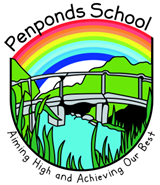 Subject Leader Monitoring - ArtTermly Assessment MonitoringSubject Lead – Autumn Assessment TrackerAutumn Assessment TrackerAutumn Assessment TrackerAutumn Assessment TrackerWTSEXS+GDSYear 1Year 2Year 3Year 4Year 5Year 6Data Analysis Comments: (Analyse above data and make factual comments)Development suggestions for next teacher: (After looking at end of year attainment data and this year’s class monitoring, make suggestions for subject development for this class/cohort)Any missed coverage?Data Analysis Comments: (Analyse above data and make factual comments)Development suggestions for next teacher: (After looking at end of year attainment data and this year’s class monitoring, make suggestions for subject development for this class/cohort)Any missed coverage?Data Analysis Comments: (Analyse above data and make factual comments)Development suggestions for next teacher: (After looking at end of year attainment data and this year’s class monitoring, make suggestions for subject development for this class/cohort)Any missed coverage?Data Analysis Comments: (Analyse above data and make factual comments)Development suggestions for next teacher: (After looking at end of year attainment data and this year’s class monitoring, make suggestions for subject development for this class/cohort)Any missed coverage?Feedback shared? Yes/NoFeedback shared? Yes/NoFeedback shared? Yes/NoFeedback shared? Yes/NoSpring Assessment TrackerSpring Assessment TrackerSpring Assessment TrackerSpring Assessment TrackerWTSEXS+GDSYear 1Year 2Year 3Year 4Year 5Year 6Data Analysis Comments: (Analyse above data and make factual comments)Development suggestions for next teacher: (After looking at end of year attainment data and this year’s class monitoring, make suggestions for subject development for this class/cohort)Any missed coverage?Data Analysis Comments: (Analyse above data and make factual comments)Development suggestions for next teacher: (After looking at end of year attainment data and this year’s class monitoring, make suggestions for subject development for this class/cohort)Any missed coverage?Data Analysis Comments: (Analyse above data and make factual comments)Development suggestions for next teacher: (After looking at end of year attainment data and this year’s class monitoring, make suggestions for subject development for this class/cohort)Any missed coverage?Data Analysis Comments: (Analyse above data and make factual comments)Development suggestions for next teacher: (After looking at end of year attainment data and this year’s class monitoring, make suggestions for subject development for this class/cohort)Any missed coverage?Feedback shared? Yes/NoFeedback shared? Yes/NoFeedback shared? Yes/NoFeedback shared? Yes/NoEnd of Year Summer Assessment TrackerEnd of Year Summer Assessment TrackerEnd of Year Summer Assessment TrackerEnd of Year Summer Assessment TrackerWTSEXS+GDSYear 1Year 2Year 3Year 4Year 5Year 6Data Analysis Comments: (Analyse above data and make factual comments)Development suggestions for next teacher: (After looking at end of year attainment data and this year’s class monitoring, make suggestions for subject development for this class/cohort)Any missed coverage?Shared with next teacher?Data Analysis Comments: (Analyse above data and make factual comments)Development suggestions for next teacher: (After looking at end of year attainment data and this year’s class monitoring, make suggestions for subject development for this class/cohort)Any missed coverage?Shared with next teacher?Data Analysis Comments: (Analyse above data and make factual comments)Development suggestions for next teacher: (After looking at end of year attainment data and this year’s class monitoring, make suggestions for subject development for this class/cohort)Any missed coverage?Shared with next teacher?Data Analysis Comments: (Analyse above data and make factual comments)Development suggestions for next teacher: (After looking at end of year attainment data and this year’s class monitoring, make suggestions for subject development for this class/cohort)Any missed coverage?Shared with next teacher?Feedback shared? Yes/NoFeedback shared? Yes/NoFeedback shared? Yes/NoFeedback shared? Yes/No